      公司，诚邀贵单位参与《销售团队管理的五项核心工具》课程！《销售团队管理的五项核心工具》【上课时间】2021年5月8-9日【培训对象】销售总监、大区经理、销售团队管理者、人力资源总监、培训经理、企业内部销售培训师【课程费用】3800元/人，费用包含：学费、资料费、休闲点心及其它服务费，交通和食宿费用自理。【报名咨询】艾老师 13924220993主讲老师：王老师中国人力资源开发研究会特聘销售人才培养专家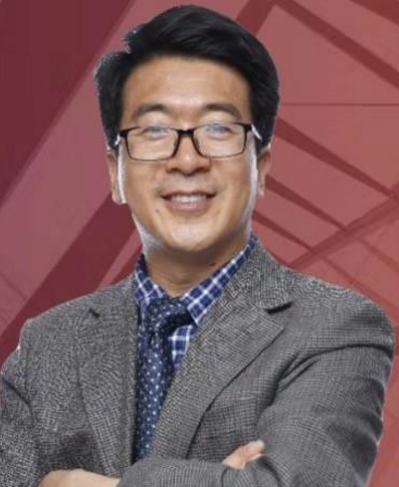 大客户销售&渠道销售 双领域跨界资深背景经验8年大客户销售团队领导经验7门独立研发的版权课程（经CPCC审核）曾任伊利集团冷饮销售系统全国培训经理、中豪医疗投资集团培训中心总监多次受邀为清华、北大、上海交大等高校EMBA学员授课课程背景《销售团队管理的五项核心工具》旨在促进销售管理者的角色转变，真正从一个高绩效的销售人员转变为一个优秀的销售管理者。围绕着销售管理者的核心职责（转变角色、制定市场策略、重点客户管理策略、培养销售人员、销售人员日常管控）提升管理效能，促进团队发展，实现快速提升销售团队业绩的目标。课程收益促进销售管理者角色快速转变掌握科学的区域市场管理工具掌握有效的客户管理工具掌握销售人员能力发展的工具掌握销售团队管理的有效工具课程大纲模块一：销售经理自我管理1， 销售管理者的两项核心职责◼ 发展业务◼ 发展组织2， 科学管理原理3， 销售管理者的领导力4， 销售管理者常犯的 12 个错误模块二：制定区域市场策略1. 销售目标与市场策略2. 进入市场的第一步：分析市场 SWOT3. 第二步：区域市场角色定位与市场布局4. 第三步：区域市场整体策略规划◼ 地域策略◼ 渠道策略◼ 客户策略◼ 产品策略◼ 终端策略◼ 推广策略模块三：制定客户管理策略1. 区域客户渗透三个路径◼ 客户下沉◼ 客户深挖◼ 客户攻坚2. 区域客户管理策略之一：标签管理◼ 标杆客户◼ 钉子客户◼ 危险客户3. 区域客户管理策略之二：价值管理模块四：发展销售人员业务能力1. 销售人员技能培训的四个误区2. 有效培训的五要素3. 成功销售技能培训的五个建议4. 导致销售技能培训效果不佳的因素5. 销售人员训练的三个层次6. 扰乱销售人员心智的三个概念7. 销售人员的任留策略8. 销售人员的达标9. 销售人员的提升（关键销售技巧）◼ 有效的介绍公司和产品◼ 讲述成功客户案例◼ 客户的采购流程与销售步骤◼ 掌握客户需求◼ 说服性销售技巧◼ 大客户关系渗透◼ 生意回顾10. 高绩效基因的复制模块五：销售团队日常行为管控1. 销售团队管理的五大“病根”2. 销售团队日常管理的方向和要点3. 销售人员日常管控的“3E”模式4. 销售团队管理的两大陷阱5. 销售团队管控的四个工具◼ 销售报表管理◼ 销售例会◼ 协同拜访◼ 绩效面谈